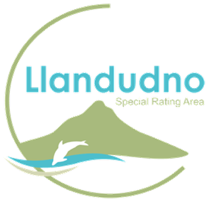 Notice is hereby given of the Annual General Meeting (AGM) of the Llandudno CID that will take place on 4 December 2023 at 1900 (registration from 1800) at the Llandudno Primary School Hall, Gully Road, Llandudno where the following items will be discussed:AGENDARegistration Welcome & Apologies3.   Membership Resignations New membersQuorum to constitute a meetingPrevious AGM minutesApprovalMatters arisingChairperson’s ReportFeedback on operations 2022/23Noting of Audited Financial Statements 2022/23Approval of extension of the 5-year term Business Plan 2024 – 2029 (includes the approval of the 2024 – 25 Budget and Implementation Plan)Budget Noting of additional surplus funds utilised in 2022/23 (approved by the Board)Approval of additional surplus funds utilisation for 2023/24 Approval of surplus funds utilisation for 2024/25 Appointment of a Registered AuditorConfirmation of Company SecretaryElection of Board MembersSpecial Resolution: Amendment of the new Memorandum of Incorporation (MOI) as contemplated in Section 16(5)(a) of the Companies Act, Act 71 of 2008.GeneralQ & AAdjournmentPlease note the following:The present Directors of the Llandudno CID and their respective portfolios are:All stakeholders and interested parties are invited to attend, however, only owners registered as members of the company may vote. Per clause 11.9.2 of the Memorandum of Incorporation, no member who is in arrears with payment of the additional rate for more than 60 (sixty) days, shall be entitled to vote at an AGM for so long as s/he is so in arrears except if the member can prove that s/he is in a dispute or has entered into an appropriate payment arrangement with the City or can provide proof of payment.Owners wishing to apply for membership should do so via the website or by email.  New membership applications should be received by 27 November 2023 (one week before the meeting) to be approved and accepted at a meeting of the Board of directors of the Llandudno NPC prior to the AGM.Any member may appoint a Proxy to attend the meeting on his/her behalf.  Forms of Proxy may be downloaded from the website or requested by email. The proxy form must be delivered to the offices of the Company no less than 24 hours prior to the advertised time of the start of the meeting, failing which it shall not be deemed to be valid.Enquiries should be addressed as far in advance as possible, by email as above or by letter to the registered office of the company. The Annual Financial Statements can be downloaded from the website. Clause 12.1.7 of the MOI states “As required by item 5(1)(b) of Schedule 1 to the Act, at least 1/3 (one third) of the directors shall resign every year at the AGM, but shall be eligible for re-election.”  Therefore, the following Directors: M Loubser and W Corbett will resign.  They have made themselves available for re-election as directors Forms for nomination of directors may be downloaded from the website or be requested by email. These forms must be delivered to the offices of the Company no less than 7 clear days prior to the advertised time of the start of the meeting, failing which it shall not be deemed to be valid.Clause 11.10.2 of the MOI states “For a special resolution to be adopted at a members' meeting, it must be supported by at least 75 % (seventy-five percent) of the members who voted on the resolution, as provided in section 65(7) of the Act.”Section 27(2)(b)(iii)(aa) of the CID By-Law states ‘any additional rate payer opposed to the application shall submit a written objection to the management body within 30 days of the conclusion of the AGM on forms accompanying the notice or otherwise made available by the management body’. The following documentation is available at the AGM and on the Llandudno website at www.llandudno.org.zaMembership list Advertisements, notice to members and CoR 36.2 form Minutes of previous AGMAgendaAudited AFS (Full set)Business Plan 2024-2029Membership application formNomination as Director formProxy FormNameCurrent CID PortfolioM LoubserChairI ScottTreasurerW CorbettSecurityA McNultyInfrastructure/CocT liaisonJ CrowtherEnvironment/CleansingA JakinsSecurity/Special ProjectsR CurtisCommunicationJ AufrichtigSpecial ProjectsM GreigLegal